                                                     ANEXO Nº 1: DECLARACIÓN JURADA                                                     (Documento Obligatorio)                                                     ANEXO Nº 1: DECLARACIÓN JURADA                                                     (Documento Obligatorio)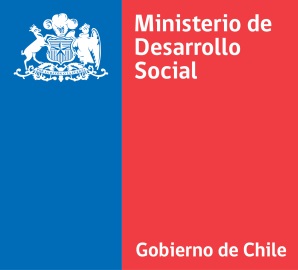 CONCURSO CHILE DE TODAS Y TODOS 2018DECLARACIÓN JURADAFundaciones, corporaciones, asociaciones, organizaciones no gubernamentales, universidades e instituciones educacionales de educación superiorEn …(ciudad)…, a …(fecha)…, declaro que la institución …(nombre institución)… postulante al Concurso Chile de Todas y Todos 2018, se encuentra constituida como fundación, corporación, asociación u otra institución del sector privado, conforme a las normas establecidas en el Título XXXIII del Libro I del Código Civil, o corresponde a una institución educación superior reconocida oficialmente por el Estado; y no persigue fines de lucro.Además, declaro que:La Institución no posee dentro de sus Directivos, Administradores y/o Representantes a funcionarios/as del Ministerio de Desarrollo Social o de sus Servicios Relacionados.La Institución no posee dentro de sus Directivos, Administradores y/o Representantes a cónyuges, hijos/as y/o parientes consanguíneos -hasta el tercer grado, inclusive, o por afinidad hasta segundo grado inclusive- de funcionarios/as Directivos del Ministerio de Desarrollo Social y/o de los Servicios Relacionados, así como del equipo técnico a cargo del concurso en la Subsecretaría de Evaluación Social.La información entregada en la presente postulación es verídica y representa fielmente los intereses de la Institución.Nombre:RUN: Firma de representante legalNota: el presente documento no requiere autorización ante Notario.En …(ciudad)…, a …(fecha)…, declaro que la institución …(nombre institución)… postulante al Concurso Chile de Todas y Todos 2018, se encuentra constituida como fundación, corporación, asociación u otra institución del sector privado, conforme a las normas establecidas en el Título XXXIII del Libro I del Código Civil, o corresponde a una institución educación superior reconocida oficialmente por el Estado; y no persigue fines de lucro.Además, declaro que:La Institución no posee dentro de sus Directivos, Administradores y/o Representantes a funcionarios/as del Ministerio de Desarrollo Social o de sus Servicios Relacionados.La Institución no posee dentro de sus Directivos, Administradores y/o Representantes a cónyuges, hijos/as y/o parientes consanguíneos -hasta el tercer grado, inclusive, o por afinidad hasta segundo grado inclusive- de funcionarios/as Directivos del Ministerio de Desarrollo Social y/o de los Servicios Relacionados, así como del equipo técnico a cargo del concurso en la Subsecretaría de Evaluación Social.La información entregada en la presente postulación es verídica y representa fielmente los intereses de la Institución.Nombre:RUN: Firma de representante legalNota: el presente documento no requiere autorización ante Notario.